  ÖZGEÇMİŞ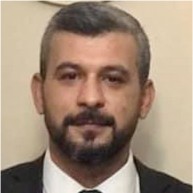 KİŞİSEL BİLGİLER                                                         Adı Soyadı				: Bestami Gökhan TÜRKMENDoğum Yeri ve Tarihi		: Kırıkhan    28.07.1983Medeni Hali				: Evli	Tel					:  0535 033 62 81                                          		Mail			: bestamiturkmen@gmail.com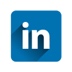 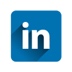 EĞİTİMSalihli Anadolu Teknik Lisesi (2002 mezunu)Girne Amerikan Üniversitesi Elektrik Elektronik Mühendisliği (2013 mezunu)İŞ TECRÜBESİ2014-…..		Etisan Enerji Mak. San. Tic. A.Ş.(Elektrik İletim-Dağıtım-Bakım)2014- KDZ Ereğli Dağıtım Şantiye Şefi2015 - KDZ Ereğli Dağıtım Şantiye Şefi2016-2018  Zonguldak Dağıtım-Bakım Koordinatör2018-2021 Bartın-Karabük Dağıtım-Bakım Koordinatör2021- Kastamonu Bakım Koordinatör2013  	 Vega Enerji Proje Mühendisi2008	Çalık Enerji- StajyerALINAN EĞİTİMLER VE SEMİNERLER 2005       Yabancı Diller - İngilizce Kursu Bitirme Sertifikası –Girne Amerikan Üniversitesi2007       Nanoteknoloji – Girne Amerikan ÜniversitesiGüneş Enerjisi ile Fotovoltaik piller sayesinde elektrik üretimi ve ev sistemlerinde kullanımıUyarılmış Dimmer Lazerlerle Biomedikal uygulamalarYüksek Frekans ölçümleriMikrofabrikasyon2012 Enerji Denetimleri – Schneider UniversityEnerji Verimliliği Temelleri - Enerji Performansının Ölçülmesi Ve Karşılaştırılması2013 SMM (Serbest Müşavir Mühendislik)- İzmir EMO2017	ELEKTRİK TESİSLERİNDE 1 kV Altı ve 1 kV Üstü TOPRAKLAMALAR MÜHENDİS YETKİLENDİRME  BELGELENDİRME SINAVI- Kocaeli EMO2018-2019	22. Yönetim Bilimleri Kongresi – İstanbul Teknik Üniversitesiİzmir Enerji Zirvesi- IEEE GDZEnerji Verimliliği Atölyeleri Veri Bilimi Uygulamaları – Ankara EMOKalite Mühendisliği/Yöneticiliği – Güvennet AkademiBİLGİSAYAR BİLGİSİMS Windows-Office	(İyi Düzeyde)Google Uygulamaları	(İyi Düzeyde)macOS İşletim Sistemi 	(İyi Düzeyde)Auto Cad	(İyi Düzeyde)B-Pro                                         (İyi Düzeyde)